Sadržaj1.	Uvod	22.	Proces izrade operativnog/akcionog plana	33.	Sažetak izvještaja o provođenju strategije za prethodnu godinu	74.	Sažeti pregled operativnog/akcionog plana za 2019-2021	9Prilog: Operativni/Akcioni plan sa finansijskim okvirom za period 2019-2021.godina Strategije razvoja Tuzlanskog kantona 2016-2020. godina – tabelarni prikaz	11TabeleTabela 1. Pregled strateških i prioritetnih ciljeva	2Tabela 2. Pregled implementacije mjera/aktivnosti iz Operativnog/Akcionog plana SRTK 2016.-2020.	7Tabela 3.Vrijednost realizovanih sredstava po Strateškim ciljevima u 2017. godini	8Tabela 4. Pregled po projektima i mjerama	9Tabela 5. Struktura finansiranja po strateškim ciljevima i izvorima finansiranja 2019.-2021.	10Tabela 6. Struktura finansiranja po sektorima sa brojem projekata i izvorima finansiranja 2019.-2021. godina	11Uvod Strategija razvoja Tuzlanskog kantona 2016. – 2020. godina predstavlja ključni strateško-planski dokument Tuzlanskog kantona, koji treba da podstiče njegov budući rast i razvoj, te predstavlja osnovu za izradu detaljnih planova i programa u pojedinim sektorima, kreira osnovu za praćenje napretka te potiče na saradnju i dogovor u planiranju različitih nivoa vlasti i društveno-ekonomskih partnera. Strategija je usvojena Odlukom Skupštine Tuzlanskog kantona na sjednici održanoj 29.01.2016. godine  ("Službene novine Tuzlanskog kantona", broj: 2/16 od 12.02.2016.godine).Strategijom razvoja Tuzlanskog kantona 2016. – 2020. godina definisana je vizija razvoja, koja predstavlja težnju, dugoročnu namjeru, pravac djelovanja i poželjno stanje kantona u budućnosti. U tom smislu, vizija razvoja Tuzlanskog kantona je predstavljena kao „Tuzlanski kanton - otvorena, ekonomski atraktivna i društveno dinamična evropska regija, koja na prepoznatljiv način osigurava spoj industrijske tradicije, održivog razvoja i kvalitete života za svoje građane i ljude koji u njemu borave, rade i investiraju“. Vizija razvoja Tuzlanskog kantona ostvarit će se kroz 5 strateških ciljeva, a koji se dalje razrađuju kroz 15 prioritetnih ciljeva. Tabela 1. Pregled strateških i prioritetnih ciljevaOdlukom o usvajanju Strategije razvoja Tuzlanskog kantona Vlada Tuzlanskog kantona zadužena je da svake godine donosi Operativni/Akcioni trogodišnji plan sa finansijskim okvirom za sprovođenje Strategije razvoja. Istom odlukom Ministarstvo privrede je imenovano kao Jedinica za planiranje i upravljanje razvojem u Tuzlanskom kantonu i zaduženo je da priprema Operativni/Akcioni trogodišnji plan, te izvještaje o stanju implementacije Strategije razvoja Tuzlanskog kantona koje predstavlja Vladi i Skupštini Tuzlanskog kantona. Sva kantonalna ministarstva i drugi kantonalni organi su zaduženi da aktivno učestvuju u razvojnim procesima u Tuzlanskom kantonu, te da imenuju službenike, kao predstavnike svojih organa, koji će biti zaduženi za vršenje poslova koordinacije i druge poslove utvrđene Strategijom razvoja.Također, članom 23. Zakona o razvojnom planiranju i upravljanju razvojem u Federaciji BiH („Službene novine Federacije BiH“ broj: 32/17) definisana je obaveza izrade trogodišnjih planova rada koji proizilaze iz strateških dokumenata, a koji su osnova za izradu DOB-a i PJI. Proces razvojnog planiranja u Tuzlanskom kantonu je usklađen sa ovim zakonom. Proces izrade operativnog/akcionog planaTrogodišnji operativni/akcioni plan se izrađuje svake godine za sljedeće trogodišnje plansko razdoblje po principu “1+2“. Operativni/Akcioni plan 2019.-2021. godina izrađen je na osnovu Operativnog/Akcionog  plana sa finansijskim okvirom za 2018.-2020.godinu za  implementaciju Strategije razvoja Tuzlanskog kantona za period 2016.-2020. godina i Izvještaja o implementaciji Strategije razvoja Tuzlanskog kantona 2016.–2020. godina, za 2017. godinu, te na osnovu prikupljenih podataka od strane relevantnih aktera uključenih u proces implementacije strategije. Strategijom razvoja Tuzlanskog kantona 2016.–2020. godina propisane su ključne funkcije kantonalnih ministarstava (i relevantnih sektora) kao i drugih kantonalnih organa uprave i kantonalnih upravnih organizacija unutar sistema za upravljanje razvojem. Tijela koja učestvuju u izradi akcionog plana su sljedeća:Ministarstvo privrede kao Jedinica za planiranje i upravljanje razvojem u Tuzlanskom kantonu i zaduženo je da priprema Operativni/Akcioni trogodišnji plan. Imenovano je Odlukom Skupštine Tuzlanskog kantona o usvajanju strategije.Kantonalni odbor za razvoj (KOR) kao savjetodavno, koordinaciono i operativno tijelo u procesu planiranja monitoringa, evaluacije i izvještavanja. KOR je osnovan od strane Vlade Tuzlanskog kantona i ima operativnu ulogu u procesu izrade akcionog plana.Vijeće za razvojno planiranje i upravljanje razvojem Tuzlanskog kantona kao tijelo Vlade Tuzlanskog kantona ima savjetodavnu ulogu u procesima definisanja, implementacije, monitoringa, evaluacije i izvještavanja o realizaciji razvojnih prioriteta u Tuzlanskom kantonu i djeluje u skladu sa principima partnerstva i saradnje. Osnovano je Odlukom Vlade Tuzlanskog kantona.Resorna ministarstva, grad i općine, te drugi javni organi iz Tuzlanskog kantona koji imaju aktivnu ulogu u implementaciji strategije.Proces izrade Operativnog/Akcionog plana 2019.-2021. godina je pokrenut na sastanku KOR-a, koji je održan 10. maja 2018. godine gdje su prezentovani radni materijali i inicijalni prijedlozi sadržaja, formata i elemenata Akcionog plana, Izvještaja o implementaciji Strategije razvoja Tuzlanskog kantona, kao i Izvještaja o razvoju Tuzlanskog kantona, te usaglašavanje koraka njihove pripreme, a u cilju da u svim kantonima ovi akti budu urađeni po istom formatu i sadržaju, te da budu uporedivi. Na sastanku je posebno naglašena potreba da se uzme u obzir činjenica da sve planirane aktivnosti trebaju biti ugrađene i u godišnje planove/programe rada nadležnih institucija, odnosno svaka institucija treba usaglasiti svoj godišnji plan/program rada sa ovim trogodišnjim Operativnim/ Akcionim planom, te kasnije po njima i izvještavati. Nakon toga je Ministarstvo privrede pokrenulo proceduru prikupljanja prijedloga, primjedbi i sugestija od strane općina, kantonalnih ministarstava i institucija u njihovoj nadležnosti, Kantonalne privredne komore Tuzla i Obrtničke komore Tuzlanskog kantona kao i drugih nosilaca planiranih aktivnosti, a u cilju pripreme novog trogodišnjeg Operativnog/Akcionog  plana 2019.-2021. godina.Također, Ministarstvo privrede je 15. maja 2018. godine na web stranici Vlade TK na linku: http://www.vladatk.kim.ba/Vlada/Novosti_2018/strat_raz_dok/Javni_poziv_za_ucesce_u_izradi_Akcionog_plana_SR_TK.pdf objavilo Javni poziv svim zainteresovanim javnim institucijama/ udruženjima i fondacijama/privrednim subjektima/medijima/građanima sa područja Tuzlanskog kantona za učešće u procesu izrade Operativnog/Akcionog plana 2019.-2021. godina Strategije razvoja Tuzlanskog kantona za period 2016.-2020. godina kroz predlaganje mjera (projekata).Obzirom da je Vlada Tuzlanskog kantona na sjednici održanoj 13. jula 2018. godine Odlukom broj: 02/1-14-18380/18 usvojila Dokument okvirng Budžeta Tuzlanskog kantona  za  period 2019.-2021. godina (DOB), pomenuti dokument je predstavljao i svojevrsnu bazu za planiranje aktivnosti u okviru Operativnog/Akcionog plana implementacije Strategije. DOB sadrži makroekonomske projekcije i prognoze budžetskih sredstava i izdataka za naredne tri godine, i na njemu je zasnovana priprema i izrada godišnjih budžeta. Glavni cilj DOB-a, kao ključnog finansijsko-planskog dokumenta, jeste osigurati povezanost između prioritetnih politika Vlade Tuzlanskog kantona i načina na koje ona vrši raspodjelu budžetskih sredstava, kao i da doprinese implementaciji strateškog planiranja prioriteta i ciljeva Vlade  Tuzlanskog kantona.  Na  osnovu  navedenog  DOB  predstavlja  ključni  rezultat srednjoročnog procesa planiranja i izrade godišnjih budžeta, što predstavlja osnovu za izradu godišnjih planova i programa rada. Shodno navedenom, Prijedlog Operativnog/Akcionog plana je u dobroj mjeri, koliko se to u ovim okolnostima moglo postići, usklađen sa Dokumentom okvirnog budžeta, godišnjim planovima/programima rada nadležnih institucija, Programom javnih investicija Tuzlanskog kantona 2019-2021. godina te aktivnostima na implementaciji projekata iz Kataloga potencijalnih projekata javno-privatnog partnerstva Tuzlanskog kantona. Za realizaciju planiranih aktivnosti, finansijska ulaganja su usklađena sa Smjernicama ekonomske i fiskalne politike Tuzlanskog kantona za period 2019.-2021. godina i Dokumentom okvirnog budžeta Tuzlanskog kantona za period 2019.-2021. godina, odnosno sa prijedlozima (budžetskim zahtjevima) za izradu Budžeta Tuzlanskog kantona za  2019. godinu.Na osnovu prikupljenih prijedloga od strane grada/općina, kantonalnih ministarstava i institucija u njihovoj nadležnosti, urađen je radni materijal Nacrta Operativnog/Akcionog plana za 2019.-2021. godina sa finansijskim okvirom. Pomenuti dokument je Ministarstvo privrede, u cilju transparentnosti i prikupljanja dodatnih prijedloga i korekcija na isti, dostavilo svim učesnicima u procesu njegove izrade kao i članovima KOR-a prije održavanja sastanka vezano za izradu ovog plana. Na drugom godišnjem sastanku KOR-a održanom 07.11.2018. godine su prezentovani radni materijali i date preporuke i smjernice za izradu prijedloga Akcionog plana 2019.-2021. godina. Nakon toga sa resornim ministarstvima izvršena su dodatna usaglašavanja prijedloga projekata sa godišnjim programima rada i njihovim finansijskim okvirom, te kao prijedlog ovog dokumenta ponovno proslijeđen na uvid i eventualne korekcije/dopune svim učesnicima u ovom procesu kao i Vijeću za razvojno planiranje i upravljanje razvojem Tuzlanskog kantona, a zatim je upućen na sjednicu Vlade Tuzlanskog kantona u cilju njegovog usvajanja.Podršku Kantonalnom odboru za razvoj kao i Ministarstvu privrede Tuzlanskog kantona u ovom procesu su pružili predstavnici Projekta integriranog lokalnog razvoja (ILDP), zajedničkog projekta Vlade Švicarske i Razvojnog programa Ujedinjenih nacija (UNDP) u BiH. Ova podrška se ogleda u pripremi inicijalnih prijedloga sadržaja, formata i elemenata izvještaja o razvoju kantona u FBiH za 2017. godinu i akcionog plana implementacije strategija razvoja kantona za period 2019.-2021. godina te usaglašavanju koraka njihove pripreme, kao i dodjeli konsultanta za redovnu razmjenu informacija i usaglašavanje u toku procesa izrade radnih materijala.    Sažetak izvještaja o provođenju strategije za prethodnu godinu Ukupno planirana sredstva za realizaciju Strategije razvoja Tuzlanskog kantona 2016.-2020. godina su na nivou od 346.971.980 KM, za ukupno 45 mjera u svim sektorima. Učešće po godinama, od 2016. do 2020. godine, iznosi 16% (2016.), 17% (2017.), 22% (2018.), 23% (2019.) i 23% (2020.), respektivno. Za sve predviđene mjere poznat je izvor finansiranja sa učešćem svakog od izvora finansiranja prema slijedećoj strukturi: sredstva Tuzlanskog kantona (cca 40%), potom sredstva Vlade FBiH (cca 24%), sredstva ostalih izvora (cca 17%), sredstva općina i grada (cca 6%), sredstva korisnika sredstava (2%), te sredstva drugih izvora poput Vijeća ministara BiH, Fonda za zaštitu okoliša, Agencije za vode, donatori i dr. sa (cca 11%). Da bi se postiglo povezivanje razvojnih politika na širem regionalnom nivou i povezivanje politika ministarstava sa provedbom mjera Strategije, Odjeljenje za razvoj u okviru Ministarstva privrede Tuzlanskog kantona, vrši pripremu polugodišnjeg i godišnjeg izvještaja o stanju implementacije Strategije razvoja Tuzlanskog kantona, te isti predstavlja Vladi i Skupštini Tuzlanskog kantona.  U izvještaju o implementaciji Operativnog/Akcionog plana u 2017. godini Strategije razvoja Tuzlanskog kantona 2016. – 2020. godina planirano je provođenje ukupno 45 mjera sa 76 aktivnosti, od čega u 18 mjera nisu planirane pojedinačne aktivnosti te ih možemo nazvati opšte ili „samostalne“. Pregled stanja implementacije mjera/aktivnosti u 2017. godini dat je po strateškim ciljevima  u tabeli 2.Tabela 2. Pregled implementacije mjera/aktivnosti iz Operativnog/Akcionog plana SRTK 2016.-2020.Ukupan broj projekata planiran za implementaciju u 2017. godini je 94, kontinuirano se provodi 71 (75,53%), završeno je 2 (2,13%), odgođeno 3 (3,19%), započeto 18 (19,15%) i nijedan otkazan projekat. Od ukupnog iznosa planiranih sredstava za realizaciju Strategije razvoja Tuzlanskog kantona za ukupno 45 mjera u svim sektorima za 2017. godinu planiran je iznos od 114.960.504 KM, a vrijednost sredstava uloženih po svim osnovama iznosi  78.566.043  KM ili 68,34% i to prema strukturi predstavljenoj u slijedećem tabelarnom prikazu.Tabela 3.Vrijednost realizovanih sredstava po Strateškim ciljevima u 2017. godiniNajviše realizovanih sredstva u 2017. godini je u okviru Strateškog cilja 3: 30.469.707 KM, a zatim u okviru Strateškog cilja 1: iznos od 18.038.953 KM. Ministartvo za rad, socijalnu politiku i povratak TK u 2017.godini je za sveukupne potrebe socijalne zaštite  realizovano 29.546.238,56 KM (3.968.034,54 KM iz Budžeta FBiH) za razne oblike pomoći za 23.326 korisnika. Pored toga u okviru podrške povratnicima, raseljenim osobama i izbjeglicama realizovano je 679.278,77 KM. Prikupljenim izvještajima o implementaciji strateških dokumenata u kojima su sadržani i godišnji izvještaji o radu resornih ministarstava ukupna vrijednost uloženih sredstava po svim osnovama iznosi 78.566.043 KM od čega 44.663.298 su realizirana sredstva iz Budžeta TK. Analizom izvještaja o radu može se konstatovati da načinom kako su izvještaji koncipirani da postoji još značajnih sredstava koja nisu obuhvaćena ovim izvještajem. Naime u izvještajima resornih ministarstava su prikazani prihodi i rashodi bez posebne specifikacije o rashodima po strukturi izdvajanja tako da nije moguće definisati izdvajanja na programske aktivnosti što će u narednom akcionom planu biti pokušano definisati, a time i naredna izrada izvještaja lakša i realnije prikazana. Iz ostalih budžetskih sredstava (viših i nižih nivoa vlasti)  je realizirano 32.557.906 KM. Iz EU fondova i drugih vanjskih izvora  realizirano je  925.345 KM.Najviše realizovanih sredstava u 2017. godini je u okviru Strateškog cilja 2: Uspostaviti efikasne sisteme upravljanja razvojem ljudskih potencijala i tržišta rada, u cilju povećanja zapošljavanja (društveni razvoj) u iznosu od 2.891.290 KM od čega je 2.886.920 KM realizovala JU Služba za zapošljavanje Tuzlanskog kantona za projekte vezane za zapošljavanje u okviru kojih je zaposleno 1.230 osoba.Najzančajniji projekti koji su obuhvaćeni Strategijom razvoja Tuzlanskog kantona su vezani za infrastrukturu i okoliš kao što su: Međunarodni aerodrom Tuzla – uspostava regionalnog cargo centra sa airparkom-I faza i Izgradnja, adaptacija, opremanje i vanjsko uređenje Kampusa Univerziteta u Tuzli čija je implementacija dijelom započeta dok veoma važni projekti: „Izgradnja autoceste Orašje–Tuzla–Žepče“ kao tzv.Y krak koridora Vc, Opremanje Centra urgentne medicine pri JZU UKC Tuzla i izgradnja javne garaže i Zaštita akumulacije Modrac još nije započeta.Sažeti pregled operativnog/akcionog plana za 2019.-2021.Prijedlog Operativnog/Akcionog plana sa finansijskim okvirom za implementaciju Strategije razvoja  razrađen je na ciljeve, prioritete, mjere i aktivnosti. U okviru svakog cilja utvrđeni su  određeni prioriteti i mjere sa definisanim aktivnostima, očekivanim rezultatima, nosiocima aktivnosti, periodom implementacije i izvorom finansiranja.U akcionom planu 2019.-2021. godina obuhvaćeno je provođenje ukupno 51 mjere sa 163 razvojnih projekata od čega imamo 17 razvojnih mjera u okviru kojih nisu planirani pojedinačni razvojni projekti te ih možemo nazvati opšte ili „samostalne“. U tabeli 4 je vidljivo da je najviše projekata planirano u okviru Strateškog cilja 3, a zatim u okviru Strateškog cilja 2 i Strateškog cilja 5, dok je najmanje projekata planirano u okviru Strateškog cilja 4 i Strateškog cilja 1.Tabela 4. Pregled po projektima i mjeramaUkupno planirana sredstva za realizaciju svih planiranih aktivnosti u periodu 2019.-2021. godina su na nivou od 367.448.757 KM. Iz vlastitih budžetskih sredstava je planirano 95.901.017 KM, dok je iz ostalih budžetskih sredstava je planirano 116.949.381 KM. Iz vanjskih izvora je planirano 121.408.369 KM za realizaciju aktivnosti. Detaljan prikaz visina sredstava planiranih u sljedeće tri godine po strateškim ciljevima kao i izvorima finansiranja prikazan je u tabeli 5. Najviše sredstava planirano je u Strateškom cilju 1, dok je najmanje planirano u Strateškom cilju 5. Iz vanjskih izvora se najviše sredstava planira povući u Strateškom cilju 1, dok se najmanje očekuje u Strateškom cilju 2.Tabela 5. Struktura finansiranja po strateškim ciljevima i izvorima finansiranja 2019.-2021. godinaU akcionom planu 2018.-2020. godina bilo je obuhvaćeno provođenje ukupno 48 mjera sa 113 razvojnih projekata za koje su bila ukupno planirana sredstva za realizaciju svih planiranih aktivnosti u periodu 2018.-2020. godina na nivou od 230.247.392 KM. Iz vlastitih budžetskih sredstava je bilo planirano 79.176.721 KM, a iz ostalih budžetskih sredstava 79.281.814 KM dok je iz vanjskih izvora bilo planirano 49.120.647 KM. Iz ovog je vidljivo da je u odnosu na prethodni trogodišnji plan značajno povećan i broj planiranih aktivnosti kao i iznos sredstava za njihovu realizacijuUkupno planirana sredstva za realizaciju aktivnosti u 2019. godini su u iznosu od 133.836.043 KM od čega je 60.481.670 KM  planirano za Strateški cilj 1: Osigurati stabilnost i prosperitet razvoja privrede Tuzlanskog kantona (ekonomski razvoj).Najveći pojedinačni planirani iznosi za realizaciju projekata se nalaze u sektoru saobraćajne infrastrukture za realizaciju razvojne mjere 1.3.3. Priprema  i izgradnja infrastrukturnih  projekata  iz  oblasti  saobraćaja u iznosu od 29.350.337 KM koje je planirala JU Direkcija regionalnih cesta TK, a zatim slijede sredstva za finansiranje projekata iz oblasti poljoprivrede gdje je planirano 12.500.000 KM za realizaciju razvojne mjere 1.2.3. Direktna plaćanja poljoprivrednim proizvođačima u  oblasti animalne proizvodnje. Iz oblasti  zdravstva je putem javno-privatnog partnerstva u 2019. godini planirano 11.666.667 KM za realizaciju razvojnog projekta 3.2.4.5. Opremanje Centra urgentne medicine pri JZU UKC Tuzla i izgradnja javne garaže. Federalni zavod za zapošljavanje planirano u 2019. godini sufinansirati zapošljavanje 16.000 osoba od kojih po procjeni 3.200 u Tuzlanskom kantonu, ukupnim sredstvima 85.237.923 KM od čega 29.615.150 KM za ugovore iz 2018.godine, (procjena rađena na bazi podataka iz Programa rada Federalnog zavoda za zapošljavanje za 2019 godinu. Procjena je da bi za realizaciju ove aktivnosti u Tuzlanskom kantonu bilo utrošeno oko 11.000.000 KM.Posebno je bitno naglasiti da su aktivnosti koje imaju integrisane aspekte gendera ili socijalnog uključivanja u značajnoj mjeri obuhvaćene ovim planom i ovim projektima posvećena je veoma posebna pažnja od kojih su najvažniji: Biznis Start-up Fond za mlade, Biznis Start-up Fond za žene, Program sufinansiranja samozapošljavanja START UP (Poduzetništvo za sve, Poduzetništvo za mlade, Poduzetništvo za žene), Zapošljavanje žena -2018, Unapređenje položaja žena i djece, žrtava nasilja u porodici i drugih oblika nasilja/socijalna uključenost/Poboljšanje položaja porodica sa djecom - Psihosocijalna zaštita, briga i zbrinjavanje djece i žena žrtava porodičnog nasilja - Sigurna kuća za žene i djecu žrtva nasilja.Realizacija mjere “Biznis Start-up Fond” planirana je u saradnji sa JU Službom za zapošljavanje Tuzlanskog kantona, Ekonomskim fakultetom, nevladinim organizacijama koje rade sa ciljnim grupama i etabliranim privrednicima, naročito ženama poduzetnicama sa područja Tuzlanskog kantona. Projekat obuhvata implementaciju aktivnosti koje se odnose ne unaprjeđenje poduzetničkih vještina, znanja i kapaciteta, obezbjeđenje finansijske, stručne i savjetodavne podršku za pokretanje poslovnih poduhvata i osiguranje mentorske podrške za mlade poduzetnike i žene poduzetnice sa područja Tuzlanskog kantona. U projektu su u fokusu primarno nezaposlene žene, samohrane majke, žene i mladi u stanju socijalne potrebe, nezaposleni mladi i slično. Unaprjeđenje poduzetničkih vještina, znanja i kapaciteta će se postići kroz realizaciju obuke, koja će biti pružena od strane stručnih/specijaliziranih mentora, sa kojima će kandidatkinje i kandidati razvijati svoje poslovne ideje i planove, te raditi na implementaciji istih. Kroz projekat će takođe biti pružena finansijska podrška za obezbjeđenje poslovnih prostora i nabavke opreme, alata i materijala, kao i sufinansiranje plaćanja dijela poreza i doprinosa u prvoj godini poslovanja. Za projekat „Izgradnja Centra za autizam“ su toku pregovori sa lokalnim zajednicama oko obezbjđivanja sredstava u iznosu od 500.000, KM za dovršetak adaptacije objekta čiji je jedan dio izgrađen u 2015. godini. Pored toga za projekat „Izgradnja objekta socijalnog stanovanja u Špionici i Tinji“ je urađena projektno - tehnička dokumentacija i započeta je izgradnja objekta čijm bi se završetkom osiguralo socijalno stanovanje za cca 60 domaćinstava koji su u  stanju socijalne potrebe. Sa istom namjerom je pripremljen i potpisan sporazum o izgradnji zgrade socijalnog stanovanja u Lukavcu.Projekti JLS su isto tako ovdje dobili svoje posebno mjesto kako kroz podršku poduzetničkoj inftastrukturi, i projekte vezane za komunalnu infrastrukturu i zaštitu okoliša, tako i kroz podršku u identifikaciji i pripremi projekata javno-privatnog partnerstva. Ministarstvo privrede je prvi Katalog potencijalnih projekata javno-privatnog partnerstva Tuzlanskog kantona 2018-2020 objavilo u augustu 2018. godine na bosanskom, engleskom i njemačkom jeziku, i u Katalogu je sadržan pregled od 44 potencijalna projekta, čija procijenjena ukupna vrijednost iznosi blizu 340 miliona KM. Kako bi se pripremili kvalitetni prijedlozi projekata, koji su usklađeni sa zakonskim okvirom za javno-privatno partnerstvo, Ministarstvo privrede je pripremilo program podrške, koji obuhvata sufinansiranje pripreme prijedloga projekata i održavanje edukacije za predstavnike javnih i radnih tijela.Detaljan prikaz visina sredstava planiranih u sljedeće tri godine po sektorima sa brojem projekata kao i izvorima finansiranja prikazan je u tabeli 6., u kojoj je vidljivo da je najviše sredstava planirano u sektoru saobraćajne infrastrukture, a zatim slijede sredstva za finansiranje projekata iz oblasti poljoprivrede i zdravstva, dok je najmanje sredstava planirano za projekte u sektoru turizma, a zatim u oblasti  šumarstva i civilne zaštite. Iz vanjskih izvora se najviše planira povući za aktivnosti u sektoru saobraćajne infrastrukture, dok za aktivnosti u sektorima poljoprivrede, bezbijednosti/sigurnosti i zapošljavanja nisu uopšte planirana sredstva iz vanjskih izvora.Tabela 6. Struktura finansiranja po sektorima sa brojem projekata i izvorima finansiranja 2019.-2021. godinaPrilog: Operativni/Akcioni plan sa finansijskim okvirom za period 2019-2021.godina Strategije razvoja Tuzlanskog kantona 2016-2020.godina – tabelarni prikazStrateški ciljeviPrioritetni ciljeviStrateški cilj 1: Osigurati stabilnost i prosperitet razvoja privrede Tuzlanskog kantonaRazviti privredu Tuzlanskog kantona realizacijom novih investicija i poticanjem sektora poduzetništva;Jačati konkurentnost sektora poljoprivrede; Unaprijediti prometnu mrežu i povezanost Tuzlanskog kantona sa razvijenim tržištima.Strateški cilj 2: Uspostaviti efikasne sisteme upravljanja razvojem ljudskih potencijala i tržišta rada, u cilju povećanja zapošljavanjaPoboljšati kvalitetu obrazovanja i naučno-istraživačkog rada;Jačati i razvijati inkluzivne programe zapošljavanja.Strateški cilj 3: Poboljšati kvalitetu života, sigurnost i socijalnu uključenost građana i učiniti politiku socijalne zaštite pravičnom i djelotvornom;Poticati i razvijati sportsko-kulturne aktivnosti;Unaprijediti  socijalnu i zdravstvenu zaštitu;Poboljšati bezbjednost građana od prirodnih i drugih opasnosti.Strateški cilj 4: Modernizovati i učiniti ekonomski održivom javnu infrastrukturu, prvenstveno saobraćajnu, vodnu i energetskuIzgradnja nove i modernizacija postojeće vodne infrastrukture kako bi se zadovoljile potrebe stanovništva i privrede, te doprinijelo sigurnosti građana i zaštiti okoliša;Infrastrukturu snabdijevanja toplotnom energijom, optimizirati i prilagoditi potrebama stanovništva i privrede;Modernizovati saobraćajnu infrastrukturu i osigurati funkcionalno, ekonomski i okolišno održivo povezivanje sa okruženjemStrateški cilj 5: Uspostaviti funkcionalan sistem zaštite okoliša i održivog upravljanja prirodnim resursimaUspostaviti funkcionalan sistem monitoringa parametara zaštite okoliša kako bi se osiguralo praćenje i unapređenje stanja okoliša;Zaštititi okoliš smanjenjem pritisaka i uspostavljanjem održivog upravljanja prirodnim resursima;Uspostaviti funkcionalan sistem upravljanja otpadom kako bi se zaštitio okoliš i zdravlje stanovništva.Intenzivirati provedbu principa i mjera energijske efikasnosti.Strateški ciljMjere/AktivnostiMjere/AktivnostiMjere/AktivnostiMjere/AktivnostiMjere/AktivnostiStrateški ciljZavršenoU toku realizacijeNije u toku realizacijeOdgođenoOtkazano1: Osigurati stabilnost i prosperitet razvoja privrede Tuzlanskog kantona (ekonomski razvoj)020200- 13 mjera (9 samostalnih) i 13 aktivnosti:0202002: Uspostaviti efikasne sisteme upravljanja razvojem ljudskih potencijala i tržišta rada, u cilju povećanja zapošljavanja 015020- 5 mjera i 17 aktivnosti:0150203: Poboljšati kvalitetu života, sigurnost i socijalnu uključenost građana i učiniti politiku socijalne zaštite pravičnom i djelotvornom014200-7 mjera i 16 aktivnosti:0142004: Modernizovati i učiniti ekonomski održivom javnu infrastrukturu, prvenstveno saobraćajnu, vodnu i energetsku110300- 9 mjera (6 samostalnih) i 8 aktivnosti1103005: Uspostaviti funkcionalan sistem zaštite okoliša i održivog upravljanja prirodnim resursima1121110- 11 mjera (3 samostalne) i 22 aktivnosti1121110UKUPNO2711830Izvještaj o provođenju operativnog/akcionog plana (2017-2019) za 2017. godinu Ukupno planirana sredstva u 2017. Ukupno realizovana sredstva u 2017. % realizacijeStrateški cilj 1: Osigurati stabilnost i prosperitet razvoja privrede Tuzlanskog kantona (ekonomski razvoj)38.109.74018.038.95347,33%Strateški cilj 2: Uspostaviti efikasne sisteme upravljanja razvojem ljudskih potencijala i tržišta rada, u cilju povećanja zapošljavanja (društveni razvoj)7.544.9797.450.17998,74%Strateški cilj 3: Poboljšati kvalitetu života, sigurnost i socijalnu uključenost građana i učiniti politiku socijalne zaštite pravičnom i djelotvornom34.177.52030.469.70789,15%Strateški cilj 4: Modernizovati i učiniti ekonomski održivom javnu infrastrukturu, prvenstveno saobraćajnu, vodnu i energetsku26.619.52918.686.94070,20%Strateški cilj 5: Uspostaviti funkcionalan sistem zaštite okoliša i održivog upravljanja prirodnim resursima8.508.7363.920.26446,07%UKUPNO114.960.50478.566.04368,34%Strateški cilj /Prioritetni ciljBroj samostalnih ili opštih razvojnih mjeraBroj razvojnih projekataStrateški cilj /Prioritetni ciljBroj samostalnih ili opštih razvojnih mjeraBroj razvojnih projekataStrateški cilj 1: Osigurati stabilnost i prosperitet razvoja privrede Tuzlanskog kantona (ekonomski razvoj)921Prioritetni cilj 1.1. 122Prioritetni cilj1.2. 60Prioritetni cilj 1.3. 30Strateški cilj 2: Uspostaviti efikasne sisteme upravljanja razvojem ljudskih potencijala i tržišta rada, u cilju povećanja zapošljavanja (društveni razvoj)039Prioritetni cilj 2.1. 021Prioritetni cilj 2.2. 018Strateški cilj 3: Poboljšati kvalitetu života, sigurnost i socijalnu uključenost građana i učiniti politiku socijalne zaštite pravičnom i djelotvornom049Prioritetni cilj 3.1.09Prioritetni cilj3.2.025Prioritetni cilj 3.3.015Strateški cilj 4: Modernizovati i učiniti ekonomski održivom javnu infrastrukturu, prvenstveno saobraćajnu, vodnu i energetsku.623Prioritetni cilj 4.1.218Prioritetni cilj 4.2.40Prioritetni cilj 4.3.05Strateški cilj 5: Uspostaviti funkcionalan sistem zaštite okoliša i održivog upravljanja prirodnim resursima231Prioritetni cilj 5.1.23Prioritetni cilj 5.2.016Prioritetni cilj 5.3.03Prioritetni cilj 5.4.09UKUPNO17163Strateški cilj2019-2020Vlastita budžetska sredstva Ostala budžetska sredstva Vanjski izvori Strateški cilj 1: Osigurati stabilnost i prosperitet razvoja privrede Tuzlanskog kantona (ekonomski razvoj).158.883.76719.396.93348.194.00095.439.500Strateški cilj 2: Uspostaviti efikasne sisteme upravljanja razvojem ljudskih potencijala i tržišta rada, u cilju povećanja zapošljavanja (društveni razvoj)66.257.46226.174.90038.660.4972.256.667Strateški cilj 3: Poboljšati kvalitetu života, sigurnost i socijalnu uključenost građana i učiniti politiku socijalne zaštite pravičnom i djelotvornom90.854.41732.584.0225.855.5008.603.310Strateški cilj 4: Modernizovati i učiniti ekonomski održivom javnu infrastrukturu, prvenstveno saobraćajnu, vodnu i energetsku.35.264.36015.048.51615.277.67510.958.600Strateški cilj 5: Uspostaviti funkcionalan sistem zaštite okoliša i održivog upravljanja prirodnim resursima16.188.7512.696.6468.961.7094.150.292UKUPNO 367.448.75795.901.017116.949.381121.408.369SektorBroj2019-2021Vlastita budžetska sredstva Ostala budžetska sredstva Vanjski izvori Sektorprojekata2019-2021Vlastita budžetska sredstva Ostala budžetska sredstva Vanjski izvori Bezbijednost/ Sigurnost34.758.0004.758.00000Civilna zaštita121.487.500374.50085.500342.000Energetika 1310.955.000357.00010.096.0003.465.000Kultura, sport i mladi917.553.2173.950.3223.870.0006.861.310Obrazovanje2124.947.46222.499.900890.4972.256.667Poljoprivreda657.750.00012.000.00045.750.0000Privreda178.170.0006.323.2002.440.0003.586.800Saobraćajna infrastruktura8100.568.767990.0003.822.00098.388.767Socijalna zaštita1215.315.20012.910.2001.900.0001.000.000Turizam4720.00083.7334.000598.933Vodna infrastruktura2226.939.36115.298.5179.232.6763.023.600Zapošljavanje1841.310.0003.675.00037.770.0000Zaštita okoliša164.458.7501.618.3961.088.7081.181.542Zdravstvo1351.407.00010.257.0000400.000Šumarstvo6775.000471.2500303.750UKUPNO180367.448.75795.901.017116.949.381121.408.369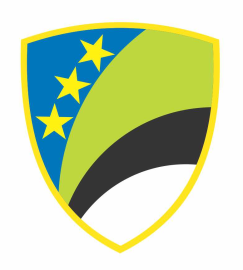 